Curriculum, Instruction, and AssessmentBoard AgendaWednesday, June 20, 2018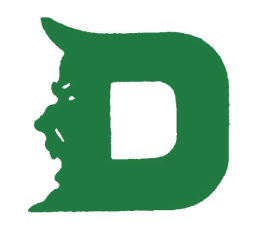 PROFESSIONAL DEVELOPMENTThe breakdown of PL for next year is as follows:August 10	LES teachers will report; DHS teachers will be doing curriculum work either over the summer or on August 10.August 13	LES and DHS teachers will complete School Based PL.November 6	LES and DHS teachers will complete CSIP workMarch 11	Based on the Professional Learning Needs Assessment all teachers will receive 6 hours of Flex Professional Learning for the 18-19 school year.  If teachers do not get their 6 hours of Flex Professional Learning by March 11, they will report to school on that day.We are having an RTI Professional Learning opportunity on July 9.We are having Jeff Gulle, who is a contributing author to Harry Wong’s THE Classroom Management Book, come to Dayton on August 6.I am working with Junior Great Books to provide a professional learning opportunity to staff members the week of July 30. ASSESSMENTSchools are currently working on their Assessment Calendars for the 2018-2019 school year.  LES 4th grade students have been selected to participate in NAEP testing for the 2018 – 2019 school year. REPORTSThe Gifted/Talented Report has been completed and submitted, thanks to the help of Mr. Long and Mrs. Willig.  The GMAP application for Title I and Title IV has finally been approved by KDE.